Галина РЕЗАПКИНА,
психологСЛОВАРЬ ПРОФЕССИЙАдминистраторСодержание деятельности: организует эффективную работу сотрудников; контролирует сохранность материальных ценностей, оформление помещений и состояние рекламы; в случае необходимости консультирует посетителей, предотвращает и разрешает конфликтные ситуации, принимает меры к ликвидации недостатков в работе организации.Профессионально важные качества: организаторские способности; уравновешенность, общительность; повышенные требования к вниманию и памяти; развитое словесно-логическое и практическое мышление.Медицинские противопоказания: плохой слух, нервно-психические и инфекционные заболевания.АвтомеханикСодержание деятельности: занимается техническим обслуживанием и ремонтом автотранспортных средств, контролирует техническое состояние автомобилей с помощью диагностического оборудования и приборов, управляет транспортом. Профессионально важные качества: хорошее внимание, склонность к ручному труду, точность движений, предметно-действенное техническое мышление.Медицинские противопоказания: заболевания опорно-двигательного аппарата, радикулит, сердечно-сосудистые заболевания, гипертония, деформация пальцев.АгрономСодержание деятельности: работает в сельском и лесном хозяйстве; изучает особенности растений и почвенно-климатические условия; организует выполнение мероприятий по мелиорации (улучшению) земель, получению высоких и устойчивых урожаев, рациональному использованию сельскохозяйственных и лесных угодий, рабочей силы, техники; готовит посадочный материал; внедряет технологии по борьбе с вредителями и болезнями растений.Профессионально важные качества: организаторские и аналитические способности, хорошее внимание и память, предметно-действенное мышление.Медицинские противопоказания: аллергии на растения, химикаты, склонность к простудным заболеваниям.Антикризисный управляющийСодержание деятельности: анализирует работу организации, делает экспертную оценку стоимости основных фондов и недвижимости промышленных и торговых предприятий, банков, страховых компаний; консультирует по вопросам реорганизации и ликвидации предприятий; проводит антикризисные мероприятия.Профессионально важные качества: аналитические и организаторские способности; воля, целеустремленность, ответственность, хорошее внимание и память.Медицинские противопоказания: выраженные нервно-психические заболевания.Арт-директорСодержание деятельности: организует процесс производства фильма или спектакля, проведения концерта или гастролей; отвечает за подготовку к съемке или выступлению, готовность исполнителей и персонала, создает условия для их эффективной работы; контролирует сохранность материальных ценностей; предотвращает и разрешает конфликтные ситуации.Профессионально важные качества: организаторские способности; общительность; повышенные требования к вниманию и памяти; развитое словесно-логическое и практическое мышление.Медицинские противопоказания: хронические инфекционные заболевания, большая степень тугоухости, выраженные нервно-психические заболевания.Актер театра и киноСодержание деятельности: воплощает замысел сценариста и режиссера, с помощью выразительных средств воссоздавая характер персонажа; занимается пением, танцами, ритмикой, осваивает другие элементы актерской техники, передающие характер и эмоциональное состояние своего героя.Профессионально важные качества: творческие способности, особая эмоциональная пластичность, наблюдательность, хорошая наглядно-образная и эмоциональная память, творческое воображение, наглядно-образное мышление.Медицинские противопоказания: выраженных противопоказаний не имеет.Биолог-исследовательСодержание деятельности: изучает жизнь животных, растений, микроорганизмов, выявляет закономерности развития живых организмов; ставит опыты и проводит лабораторные исследования, на основании которых разрабатываются новые методы профилактики и лечения заболеваний, выводят новые породы животных и сорта растений.Профессионально важные качества: организаторские и аналитические способности, хорошее внимание и память, предметно-действенное мышление.Медицинские противопоказания: аллергии на растения, химикаты, склонность к простудным заболеваниям.Брокер
(посредник при заключении
коммерческих сделок)Содержание деятельности: заключает сделку купли-продажи от имени клиента, поиск которого занимает основное время.Профессионально важные качества: общительность, аналитические и организаторские способности, повышенные требования к памяти и вниманию.Медицинские противопоказания: нервно-психические заболевания, выраженные сердечно-сосудистые заболевания и гипертония.БухгалтерСодержание деятельности: занимается различными видами бухгалтерского учета (учет основных средств, материальных ценностей, расчеты с поставщиками и заказчиками, начисление заработной платы, налогов и т.д.); принимает и контролирует первичную документацию по соответствующим видам учета и подготавливает ее к счетной обработке.Профессионально важные качества: ответственность, внимательность, большой объем кратковременной памяти, развитое абстрактно-символическое мышление.Медицинские противопоказания: выраженные нервно-психические заболевания.Верстальщик текстовСодержание деятельности: располагает набранный текст для печати газетных полос или книжных страниц в соответствии с определенными требованиями (стандартами) с помощью компьютерных программ верстки, которые автоматически выдерживают заданные параметры.Профессионально важные качества: аккуратность, концентрация и устойчивость внимания, художественный вкус, пространственное воображение, зрительная память, наглядно-действенное практическое мышление.Медицинские противопоказания: заболевания рук и органов зрения. ВетеринарСодержание деятельности: оказывает врачебную и профилактическую помощь животным, следит за санитарным состоянием мест проживания животных; проводит осмотр животных и экспертизу мяса и молока, организует и проводит дезинфекцию ферм и помещений для хранения и переработки продукции.Профессионально важные качества: любовь к животным, интуиция, аналитические способности, наблюдательность, хорошая память, предметно-действенное мышление, физическая выносливость.Медицинские противопоказания: инфекционные заболевания, аллергии.ВодительСодержание деятельности: управляет транспортом, обеспечивает правильную эксплуатацию автомобиля, выдерживает режим обкатки новой машины, заботится о своевременной смене масла, затягивает ослабевшие резьбовые соединения, по приборам систематически проверяет давление масла в системе смазки двигателя и топлива в баке, температуру охлаждающей жидкости.Профессионально важные качества: хорошее внимание, точная координация движений, быстрота реакции, хороший глазомер, предметно-действенное мышление, физическая выносливость.Медицинские противопоказания: заболевания опорно-двигательного аппарата, вестибулярные расстройства, снижение остроты зрения и слуха, дальтонизм.ВоспитательСодержание деятельности: обеспечивает полноценное развитие детей в дошкольном учреждении; отвечает за соблюдение режима (еда, сон, закаливание, прогулка); в игровой форме развивает у детей речь, мышление, память, внимание, формирует навыки взаимодействия с другими детьми.Профессионально важные качества: любовь к детям, организаторские способности, наблюдательность, хорошее внимание, большой объем кратковременной памяти, наглядно-образное и словесно-логическое мышление.Медицинские противопоказания: инфекционные и нервно-психические заболевания.ВрачСодержание деятельности: изучает человеческий организм, предупреждает болезни, ставит диагноз, назначает лечение, принимает решение о трудоспособности человека. В больнице врачи ежедневно обходят палаты, осматривают больных, назначают и проводят обследование и лечение, организуют консультации и консилиумы.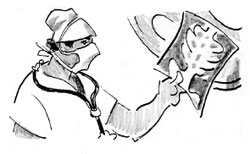 Профессионально важные качества: любовь к людям, аналитические способности, интуиция, такт, наблюдательность, хорошее внимание, большой объем кратковременной и долговременной памяти, предметно-действенное и словесно-логическое мышление.Медицинские противопоказания: инфекционные и нервно-психические заболевания, ограничения движений, нарушения зрения и слуха.Гид-переводчикСодержание деятельности: сопровождает группу туристов, занимается вопросами размещения в гостинице, обеспечения транспортом; знакомит туристов с программой пребывания в стране, выступая в роли посредника между туристами и страной пребывания.Профессионально важные качества: общительность, ответственность, такт, внимательность, организаторские способности, эрудиция, предусмотрительность, хорошая память, развитое словесно-логическое мышление.Медицинские противопоказания: дефекты внешности и речи, нервно-психические заболевания.ДизайнерСодержание деятельности: разрабатывает художественно-конструкторские проекты изделий и интерьеров в соответствии с требованиями технической эстетики; ищет удачные варианты художественного решения предметов, участвует в рекламных проектах.Профессионально важные качества: способности к изобразительным видам искусства, художественный вкус и чувство стиля, творческое воображение, избирательность внимания, образная память, развитое наглядно-образное и предметно-действенное мышление.Медицинские противопоказания: дальтонизм, заболевания костно-мышечного аппарата, затрудняющие свободу движений и координацию рук. Дизайнер компьютерных программСодержание деятельности: занимается разработкой программных средств для пользователей; комбинируя цвет, звук, текст, создает полное ощущение реальности изучаемой ситуации, поведения обучаемого в этой ситуации в соответствии с требованиями заказчика; участвует в рекламных проектах.Профессионально важные качества: аналитические и творческие способности, творческое воображение, избирательность внимания, образная память, развитое наглядно-образное и предметно-действенное мышление.Медицинские противопоказания: дальтонизм, заболевания костно-мышечного аппарата, затрудняющие свободу движений и координацию рук.ДиспетчерСодержание деятельности: регулирует ход производственного процесса и координирует взаимодействие всех его звеньев с помощью средств связи, сигнализации, контроля и управления; обеспечивает выполнение графиков.Профессионально важные качества: организаторские способности, избирательность, переключение и распределение внимания, большой объем кратковременной памяти, долговременная словесно-логическая и слуховая память, развитое словесно-логическое и предметно-действенное мышление.Медицинские противопоказания: тугоухость, психические заболевания.ДрессировщикСодержание деятельности: длительное время приручает животное и только потом приступает к дрессировке, умело обыгрывая повадки животного; ставит оригинальные номера для выступлений на арене, консультирует сотрудников цирка, которые по роду своей работы также сталкиваются с данными животными; следит за кормлением животных, их внешним видом, условиями их содержания.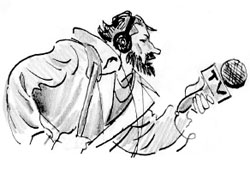 Профессионально важные качества: любовь к животным, уравновешенность, терпение; большой объем внимания, наблюдательность; развитые слуховая и зрительная память, наглядно-образное и предметно-действенное мышление.Медицинские противопоказания: выраженные заболевания сердца, гипертония, заболевания опорно-двигательного аппарата, затрудняющие движения, аллергии.ЖурналистСодержание деятельности: пишет статьи для газет и журналов, тексты для теле- и радиопередач; создает на основе фактического материала (интервью, репортаж с места события) небольшое, но законченное литературное произведение, благодаря которому люди будут воспринимать это событие или героя интервью так, как его воспринимает сам журналист.Профессионально важные качества: творческие способности, общительность, ответственность, объективность, интерес к людям; хорошее внимание, большой объем кратковременной памяти, эмоциональная память, наглядно-образное и словесно-логическое мышление, эрудиция, грамотная и выразительная речь.Медицинские противопоказания: выраженные дефекты речи и внешности, нервно-психические заболевания.Инженер-конструкторСодержание деятельности: руководит выполнением проектно-конструкторских работ, участвует в конструировании изделий; разрабатывает проектную и рабочую документацию, выполняет технические расчеты по проектам; составляет схемы и экономическое обоснование; участвует в монтаже, наладке, испытаниях и сдаче опытных образцов.Профессионально важные качества: воображение, аналитические и конструкторские способности, большой объем, избирательность и устойчивость внимания, долговременная структурированная память, синтетическое мышление.Медицинские противопоказания: деформация пальцев рук, нарушение координации движений, выраженные нервно-психические заболевания.ИскусствоведСодержание деятельности: работает в музеях, учебных и научно-исследовательских учреждениях, издательствах, изучает и систематизирует произведения искусства, дает заключение о необходимости реставрации произведения, участвует в реставрационной работе, устанавливает авторство и подлинность произведения искусства. 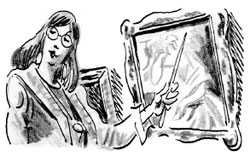 Профессионально важные качества: художественный вкус, общая культура и эрудиция, повышенные требования к вниманию, наглядно-образное и словесно-логическое мышление.Медицинские противопоказания: явных медицинских противопоказаний нет.КинооператорСодержание деятельности: снимает фильм, добиваясь с помощью операторских средств выразительности (света, цвета, композиции, точки съемки, движения камеры) точного воплощения замысла режиссера и сценариста; принимает участие в определении мест съемок, утверждении эскизов декораций и костюмов, в выборе актеров на роли.Профессионально важные качества: творческие способности, воображение, наглядно-образное и предметно-действенное мышление, образная и эмоциональная память, наблюдательность, хорошее внимание, физическая выносливость.Медицинские противопоказания: дальтонизм, заболевания опорно-двигательного аппарата, затрудняющие координацию движений.КомпозиторСодержание деятельности: создает музыку, которая звучит потом с экрана и сцены, в театре и опере, заставляя людей грустить и радоваться; выражает языком музыки свои мысли и чувства, вызывая сопереживание слушателей.Профессионально важные качества: абсолютный музыкальный слух, музыкальные и творческие способности, богатое воображение, тонкая интуиция, образная долговременная слуховая и эмоциональная память, образное мышление.Медицинские противопоказания: отсутствие слуха, тугоухость.КорректорСодержание деятельности: вычитывает отредактированные тексты с целью устранения орфографических и пунктуационных ошибок, нарушений технических правил набора, недостатков смыслового и стилистического характера; проверяет правильность написания и унификации терминов, символов, единиц измерения, единообразие обозначений в иллюстрациях и тексте, правильность оформления таблиц, сносок, ссылок, формул, справочного аппарата, полноту библиографического описания.Профессионально важные качества: аккуратность, грамотность, повышенные требования к вниманию, большой объем кратковременной и долговременной памяти, развитое словесно-логическое мышление.Медицинские противопоказания: выраженных противопоказаний не имеет.ЛаборантСодержание деятельности: делает лабораторные анализы, проводит испытания, измерения, другие виды работ в научно-исследовательских, технологических учреждениях и на предприятиях при проведении исследований и разработок; участвует в сборе и обработке информации, проводит наблюдения, обрабатывает и оформляет их результаты; следит за исправностью лабораторного оборудования, осуществляет его простую регулировку и наладку.Профессионально важные качества: концентрация и устойчивость внимания, большой объем долговременной памяти, зрительная память, развитое логическое мышление.Медицинские противопоказания: выраженные дефекты зрения, инфекционные заболевания, аллергия на химикаты.Ландшафтный дизайнерСодержание деятельности: создает проекты садов и парков, воплощая в них свое понимание и ощущение красоты природы; отмечает на плане перепады рельефа, водоемы, зеленые насаждения, дорожки, террасы, архитектурные объекты, фиксируя все элементы будущего ансамбля, включая породы деревьев и состав трав на газонах.Профессионально важные качества: художественный вкус, любовь к природе, хорошее внимание, образная, зрительная, тактильная память, наглядно-образное и предметно-действенное мышление.Медицинские противопоказания: аллергия на растения, дальтонизм.ЛингвистСодержание деятельности: составляет словари, справочники и учебники русского языка, занимается сравнительным языкознанием, разрабатывает научно-техническую и специальную терминологию, совершенствует орфографию, ведет научные исследования в области фонетики, морфологии, синтаксиса, обучает русскому языку.Профессионально важные качества: лингвистические способности, хорошая долговременная структурированная память, хорошее внимание, развитое словесно-логическое мышление.Медицинские противопоказания: выраженных противопоказаний не имеет.Литературный переводчикСодержание деятельности: переводит художественные произведения с языка оригинала, стараясь передать неповторимый стиль автора.Профессионально важные качества: лингвистические и литературные способности, чувство стиля, эрудиция, общая культура, хорошая долговременная структурированная память, хорошее внимание, развитое словесно-логическое мышление.Медицинские противопоказания: выраженных противопоказаний не имеет.ЛогистикСодержание деятельности: отслеживает перевозки (авто, авиа, море), планирует закупки, контролирует склады, производит таможенную подготовку, оформляет таможенную документацию, ведет переговоры с транспортными компаниями и готовит контракты.Профессионально важные качества: общительность, организаторские способности, повышенные требования к вниманию и памяти, словесно-логическое и практическое мышление.Медицинские противопоказания: инфекционные заболевания, выраженные дефекты речи и зрения.МассажистСодержание деятельности: делает лечебный, спортивный или косметический массаж с соблюдением всех санитарно-гигиенических норм; контролирует состояние здоровья своего пациента, дает рекомендации по профилактике заболеваний опорно-двигательного аппарата.Профессионально важные качества: общительность, такт, физическая сила и выносливость, чувствительность рук, предметно-действенное мышление.Медицинские противопоказания: инфекционные заболевания, заболевания опорно-двигательного аппарата.Менеджер по продажамСодержание деятельности: проводит анализ покупательной способности населения в регионе, рекламирует товар, используя знание психологии продаж; несет материальную ответственность за полученный товар, ведет материальную и финансовую отчетность.Профессионально важные качества: общительность, хорошая дикция, повышенные требования к вниманию, большой объем кратковременной и долговременной памяти, зрительная память, развитые практическое и теоретическое мышление.Медицинские противопоказания: выраженные дефекты речи, тугоухость, заболевания, при которых не рекомендуется значительное нервно-психическое напряжение.МикробиологСодержание деятельности: разрабатывает и ведет технологический процесс производства медикаментов, витаминов, бактерийных и вирусных препаратов; контролирует хранение исходных штаммов и эталонов микроорганизмов, проверяет свойства микробных культур; разрабатывает методику лабораторных анализов, испытаний и исследований питательной среды; участвует в научно-исследовательской работе по разработке, освоению и внедрению в производство новых препаратов.Профессионально важные качества: аналитические способности, повышенные требования к вниманию, долговременная структурированная память, предметно-действенное мышление.Медицинские противопоказания: инфекционные заболевания.Музейный работникСодержание деятельности: работает в музеях; обеспечивает правильное хранение и демонстрацию предметов искусства; в пределах своей компетенции консультирует посетителей; ведет техническую документацию.Профессионально важные качества: общая культура, наблюдательность, хорошее внимание, словесно-логическое, теоретическое и практическое мышление.Медицинские противопоказания: дальтонизм.МузыкантСодержание деятельности: исполняет музыкальное произведение, написанное композитором, — песню, музыкальную композицию, стремясь донести до слушателя замысел композитора; владеет навыками исполнения музыкальных произведений с использованием различных приемов игры и импровизации.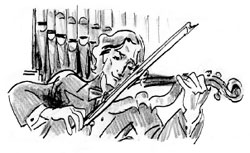 Профессионально важные качества: целеустремленность, терпение, творческие и музыкальные способности, музыкальный слух, чувство ритма, образная долговременная слуховая память, эмоциональная память, образное мышление, хорошая координация рук.Медицинские противопоказания: тугоухость.Оператор связиСодержание деятельности: ведет прием, обработку, отправку и выдачу корреспонденции, прием и выдачу денег по переводам, прием и обработку заказов на междугородные телефонные разговоры; ведет учет и хранение денег и других ценностей; контролирует поступление переводов; выдает почтальонам корреспонденцию и контролирует ее доставку.Профессионально важные качества: хороший слух, распределение и переключение внимания, большой объем кратковременной памяти, словесно-логическое мышление.Медицинские противопоказания: заболевания нервной системы, зрения, слуха, ограниченность движений рук.ОфициантСодержание деятельности: готовит зал ресторана к приему посетителей — отбирает посуду, приборы, столовое белье, сервирует столы, создает чувство комфорта и защищенности; встречает посетителей, предлагает меню, выполняет заказ, контролируя правильность исполнения заказа и внешний вид блюд.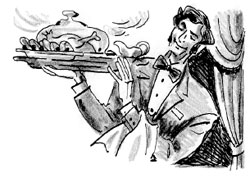 Профессионально важные качества: общительность, воспитанность, эстетический вкус, уравновешенность, хорошая дикция и внимание, большой объем кратковременной и долговременной памяти, зрительная память, практическое мышление.Медицинские противопоказания: дефекты речи и внешности, плохой слух, инфекционные и нервно-психические заболевания.ПевецСодержание деятельности: исполняет песни различных жанров, стилей, направлений в музыкальных коллективах или один; использует разные выразительные средства — голос, интонацию, искусство танца, актерское мастерство.Профессионально важные качества: красивый, сильный голос, чистая дикция, хороший вкус, музыкальные способности (хороший слух, музыкальная память, чувство ритма), артистические способности, образная и эмоциональная память.Медицинские противопоказания: заболевания голосовых связок, хронический ларингит.ПредпринимательСодержание деятельности: анализирует рынок товаров и услуг; изучает ситуацию на рынке товаров и услуг, спроса и предложения; выбирает направление предпринимательской деятельности и просчитывает ее эффективность; организует свой бизнес и управляет, принимая решения и отвечая за их последствия; оформляет необходимую документацию.Профессионально важные качества: организаторские и аналитические способности, умение находить общий язык с людьми, эмоциональная устойчивость, склонность к риску, ответственность, умение быстро принимать решения, хорошие память и внимание.Медицинские противопоказания: нервно-психические заболевания, эмоциональная неустойчивость.ПреподавательСодержание деятельности: преподавание общеобразовательных предметов в школе, спецпредметов — в учреждениях начального профессионального, среднего специального и высшего образования.Профессионально важные качества: любовь к детям, организаторские способности, уравновешенность, общительность, повышенные требования к вниманию и памяти, словесно-логическое мышление.Медицинские противопоказания: нервно-психические, инфекционные заболевания, дефекты речи, выраженные физические недостатки.ПродавецСодержание деятельности: получает товар, расставляет продукцию на прилавке и в зале магазина, принимает чеки, отпускает товар, отслеживает наличие продаваемых товаров, отвечает на вопросы покупателей.Профессионально важные качества: общительность, уравновешенность, хорошая дикция и внимание, большой объем кратковременной и долговременной памяти, зрительная память, практическое мышление.Медицинские противопоказания: дефекты речи, плохой слух, инфекционные и нервно-психические заболевания.ПродюсерСодержание деятельности: финансирует проект в области искусства, науки, культуры, спорта на своих условиях.Профессионально важные качества: целеустремленность, умение работать с людьми, сила воли, готовность рисковать, аналитические способности, интуиция.Медицинские противопоказания: выраженных противопоказаний не имеет.ПрограммистСодержание деятельности: разрабатывает технологии решения задач по обработке информации средствами вычислительной техники; определяет объем и структуру информации, схемы ее ввода и обработки, выбирает язык программирования; выясняет возможность использования готовых программных продуктов; разрабатывает инструкции по работе с программами, оформляет необходимую техническую документацию.Профессионально важные качества: интуиция, терпение, хорошее внимание, долговременная структурированная память, абстрактно-логическое мышление.Медицинские противопоказания: выраженные заболевания глаз, нарушение точной координации движений.ПсихологСодержание деятельности: в соответствии со специализацией (социальная, возрастная, клиническая, психология труда, семейных отношений и пр.) помогает человеку в решении психологических проблем; определяет особенности характера и мышления, используя в работе индивидуальные и групповые формы работы, технологии и ресурсы своей личности.Профессионально важные качества: любовь и интерес к людям, аналитические способности, такт, способность к сопереживанию, хорошее внимание, наблюдательность, развитая образная память, словесно-логическое мышление.Медицинские противопоказания: плохие зрение и слух, выраженные нервно-психические и инфекционные заболевания, высокая эмоциональная неустойчивость.РедакторСодержание деятельности: редактирует различные виды литературы; рассматривает рукописи и рецензии на них; делает заключение о возможности издания рукописи; проверяет выполнение авторами замечаний рецензента, комплектность представленного материала, правильность цитат и фактических данных; совместно с автором и техническим редактором определяет место иллюстративного материала; проверяет сигнальные экземпляры.Профессионально важные качества: чувство слова, общая культура и эрудиция, ответственность, повышенные требования к вниманию, долговременная структурированная память, словесно-логическое мышление.Медицинские противопоказания: ярко выраженных медицинских противопоказаний профессия не имеет.Режиссер театра и киноСодержание деятельности: выбирает материал для будущей картины или спектакля, подбирает творческую группу, проводит все подготовительные работы как творческого, так и экономического характера, руководит самим постановочным процессом, озвучиванием и окончательным монтажом киноленты.Профессионально важные качества: воображение, интуиция, сила воли, образованность, культура, творческие и организаторские способности, образное и словесно-логическое мышление.Медицинские противопоказания: болезни, обостряющиеся в результате нервно-психических перегрузок (сердечно-сосудистые заболевания, гипертония).Санитарный врачСодержание деятельности: осуществляет санитарный надзор за продуктами питания с целью предотвращения пищевых отравлений, инфекционных заболеваний; проводит экспертизу продуктов, следит за правильностью хранения продуктов в кладовых, холодильниках и хранилищах, контролирует выполнение основных санитарных требований при проектировании, строительстве и эксплуатации предприятий пищевой промышленности; контролирует работу продовольственных магазинов, рынков, кафе и ресторанов.Профессионально важные качества: ответственность, хорошее внимание, развитая долговременная зрительная и тактильная память, развитое словесно-логическое мышление.Медицинские противопоказания: туберкулез, инфекционные заболевания.СелекционерСодержание деятельности: создает и улучшает сорта растений и породы животных, применяя научные методы отбора и гибридизации; выступает в роли «конструктора» живых организмов, совершенствуя живой организм и добиваясь большей продуктивности; знает особенности пород животных или видов растений, условия содержания, устойчивость к неблагоприятным факторам и др.Профессионально важные качества: наблюдательность, аналитическое мышление, избирательность внимания, хорошая тактильная и зрительная память.Медицинские противопоказания: аллергия, астма.Специалист по защите информацииСодержание деятельности: занимается разработкой, адаптацией и установкой программного обеспечения по защите информации в компьютерной сети.Профессионально важные качества: аналитические способности, повышенные требования к вниманию; большой объем кратковременной и долговременной памяти, абстрактно-логическое и предметно-действенное мышление.Медицинские противопоказания: заболевания органов зрения, центральной нервной системы, опорно-двигательного аппарата, препятствующие ручной работе.Страховой агентСодержание деятельности: занимается страхованием людей, жилья, транспорта от несчастных случаев (пожара, наводнения, потери имущества и пр.); оформляет соответствующие документы и объясняет клиенту его права и обязанности.Профессионально важные качества: общительность, дружелюбие, личное обаяние, способность к переключению и распределению внимания, большой объем кратковременной памяти, словесно-логическое и практическое мышление.Медицинские противопоказания: выраженные дефекты речи и слуха.ФермерСодержание деятельности: занимается предпринимательской деятельностью, связанной с производством и сбытом сельскохозяйственной продукции; закупает корма, оборудование; производит ремонт сельхозтехники; планирует и организует проведение сельхозработ; работает с документами, которые гарантируют правовой статус его индивидуального хозяйства, ведет бухгалтерский учет.Профессионально важные качества: ответственность, целеустремленность, физическая сила и выносливость, предметно-действенное мышление.Медицинские противопоказания: кожные и аллергические заболевания, бронхиальная астма, ревматизм, деформация пальцев рук.ФизиотерапевтСодержание деятельности: проводит по назначению лечащего врача физиотерапевтические процедуры, изучает их влияние на человеческий организм, разбирается в устройстве различной физиотерапевтической аппаратуры; знает и соблюдает санитарно-гигиенические требования и технику безопасности при работе с приборами; контролирует воздействие процедур на пациента; ведет учет процедур.Профессионально важные качества: любовь к людям, аналитические способности, интуиция, такт, наблюдательность, хорошее внимание, большой объем кратковременной и долговременной памяти, предметно-действенное и словесно-логическое мышление.Медицинские противопоказания: инфекционные и нервно-психические заболевания, ограничения движений, нарушения зрения и слуха.ХореографСодержание деятельности: занимается постановкой танцевальных номеров в театре, кино, развлекательных программах; передает свои знания и опыт исполнителям; готовит танцоров к выступлениям, передавая им свой творческий замысел.Профессионально важные качества: творческие способности, высокая общая культура, умение разглядеть творческую индивидуальность исполнителя, хорошее внимание, образная и моторная память, высокий уровень наглядно-образного и предметно-действенного мышления.Медицинские противопоказания: заболевания костно-мышечной системы, вызывающие ограничение движений, нарушение их точной координации, тугоухость.Художественный редакторСодержание деятельности: осуществляет художественное редактирование и иллюстрирование изданий; дает указания по художественному оформлению изданий и контролирует их полиграфическое выполнение; обеспечивает оформление изданий, определяет технологические особенности изготовления иллюстрации, проверяет качество изображения оригиналов, иллюстраций и соответствие их авторскому подлиннику.Профессионально важные качества: литературные и организаторские способности, общая культура, концентрация и избирательность внимания, образная и зрительная память, словесно-логическое и практическое мышление, эстетический вкус.Медицинские противопоказания: дальтонизм.ЭкологСодержание деятельности: исследует источники загрязнения окружающей среды, разрабатывает методы контроля, производит оценку воздействия вредных выбросов на атмосферу, почву, водные объекты; организует и планирует мероприятия по рациональному природопользованию.Профессионально важные качества: аналитические и математические способности, логическое мышление, развитые кратковременная и долговременная память, способность переносить физическое и психическое напряжение в различных погодных условиях.Медицинские противопоказания: аллергия, склонность к простудным заболеваниям, плохое зрение, выраженные формы гипертонии и сердечно-сосудистых заболеваний.ЭкскурсоводСодержание деятельности: работает в музеях, на выставках, в туристических фирмах; рассказывает экскурсантам об истории создания картин, памятников архитектуры, жизни и творчестве великих людей, знаменательных событиях истории человечества; самостоятельно готовит планы и тексты своих выступлений, другие методические материалы.Профессионально важные качества: общая культура, обширные знания, общительность, выразительная и грамотная речь, хорошее внимание, структурированная словесно-логическая память, словесно-логическое мышление.Медицинские противопоказания: нервно-психические заболевания, дефекты внешности и речи.Ювелир-граверСодержание деятельности: изготавливает и гравирует изделия из драгоценных и цветных металлов с вставками из янтаря, драгоценных и полудрагоценных камней по эскизам и моделям, создает уникальные ювелирные изделия.Профессионально важные качества: художественный вкус, устойчивость и концентрация внимания, хорошая координация движений, зрительная память, наглядно-действенное и наглядно-образное практическое мышление.Медицинские противопоказания: заболевания опорно-двигательного аппарата, нарушение координации движений, деформация пальцев рук.ЮрисконсультСодержание деятельности: работает в банках, на биржах, в кредитных организациях, инвестиционных фондах; дает консультации по юридическим вопросам, вопросам управления портфелем ценных бумаг, финансового менеджмента, оценки финансовых рисков, оценки и отбора инвестиционных проектов, организации банковского и страхового дела; осуществляет представительство в суде, арбитраже и других государственных организациях.Профессионально важные качества: аналитические способности, ответственность, общительность, избирательность внимания, большой объем кратковременной и долговременной памяти, словесно-логическое мышление.Медицинские противопоказания: заболевания, при которых противопоказано значительное нервно-эмоциональное напряжение. 